FABIO LANDERT  „UNTER DIE HAUT“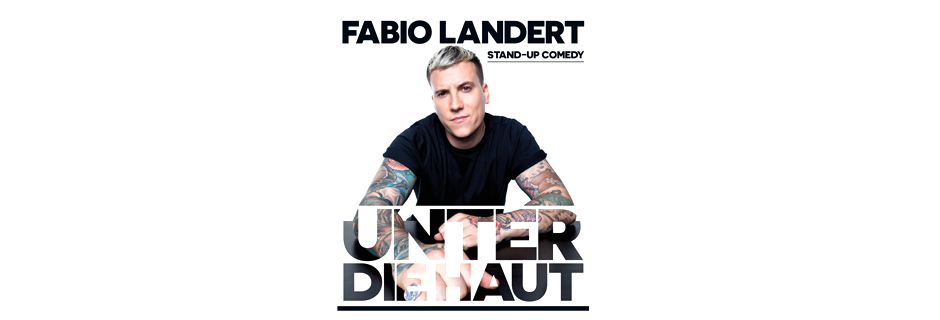 2018 betrat Fabio Landert mit einem schüchternen „Hey“ zum ersten Mal eine Comedy-Bühne.Mit seinem ganz eigenen Stil eroberte er die Bühnen in der Schweiz und in Deutschland. Im Jahr 2019 gewann er den „SRF3 Comedy Talent Award“ als bester Newcomer. Und einen Monat später als erster Schweizer den „Nightwash Talent Award“. Jetzt ist es endlich soweit: Fabio Landert präsentiert sein erstes Solo-Programm: „Unter die Haut“. Dabei bezieht er sich nicht nur auf seine markanten Tattoos, sondern geht den wirklich wichtigen Fragen des Lebens auf den Grund: Wie lief die Mondlandung wirklich ab? Was sollte man nicht sagen, wenn man ein Kind im Arm hat?Und warum sollte es mehr schwule Fußballer geben? Mit einer charmanten Mischung aus einem anderen Blickwinkel, selbstironischer Haltung und Schweizer Gelassenheit, schlägt er mühelos den Spagat zwischen mitunter auch kontroversen Themen. Seine Geschichten sind authentisch, lustig und erfrischend!Kurzum: Comedy, die „unter die Haut“ geht.Kontakt Berlin, Brandenburg, Mecklenburg-Vorpommern, westdeutsche Städte: Thomas Kirch  / tk@d2mberlin.de / 030 – 755 492 551 Kontakt Sachsen, Sachsen-Anhalt, Thüringen: Katja Stondzik / ks@d2mberlin.de / 0341 - 44 25 84 25